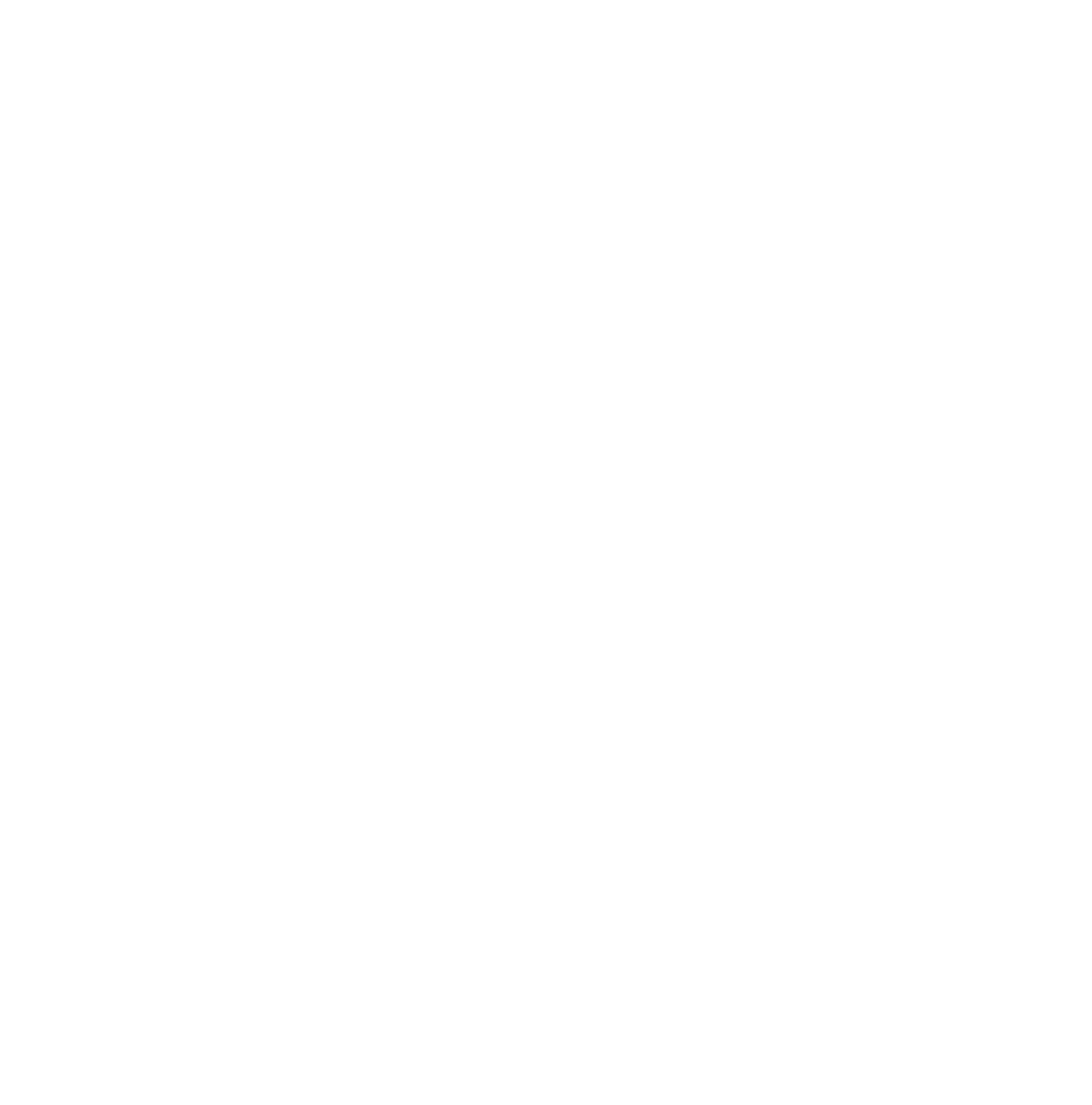 BTEC Applied Science Work Booklet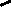 Table of ContentsWelcome noteGetting a good head start into what BTEC Level 3 National Extended Certificate in Applied Science is about will be the key to your success. This bridging work is designed to help you bridge the gap between your GCSE Science studies and BTEC Level 3 National Extended Certificate course. It includes a list of topics from GCSE that will be helpful for you to review and practice.It is important that you complete all your assigned work in preparation to your new course. The work will help you develop necessary skills for post 16 studies such as resilience and time management that will be essential during years 12 & 13. In September, your bridging work needs to be handed at the first lesson and it will be assessed. This way we can diagnose your strengths and weaknesses and begin to support you in a more targeted way.This booklet has 4 sections.BiologyChemistryPhysicsResearch taskAll sections need to be completed.ResourcesThere is a list of available resources plus valuable information as well as course specification in the Pearson’s website.https://qualifications.pearson.com/en/qualifications/btec-nationals/applied-science-2016.htmlRoyal Society of Biology https://www.rsb.org.uk/Royal Society of Chemistry https://www.rsc.org/Institute of Physics (IOP) http://www.iop.org/tailored/students/	Free Science Lessons (You Tube) https://www.youtube.com/channel/UCqbOeHaAUXw9Il7sBVG3_bwBBC Bitesize https://www.bbc.com/bitesize/levels/z98jmp3Useful informationSI units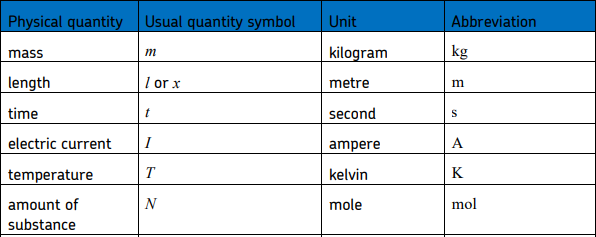 Prefixes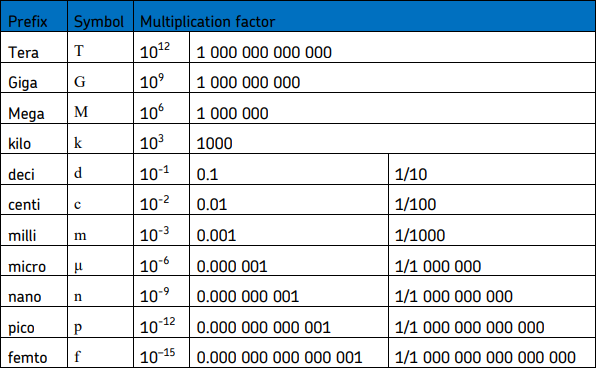 Greek lettersGreek letters are used often in science. They can be used as symbols for numbers (such as π= 3.14…), as prefixes for units to make them smaller (eg μm = 0.000 000 001 m) or as symbols for particular quantities (such as λ which is used for wavelength).The Greek alphabet is shown below.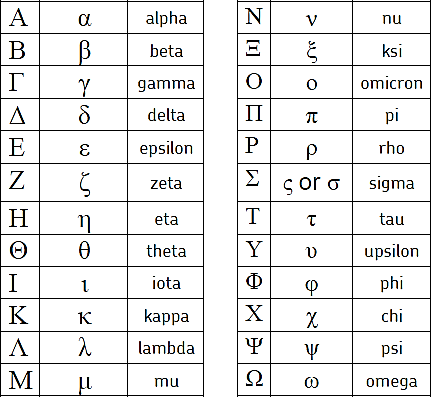 Biology sectionActivity 1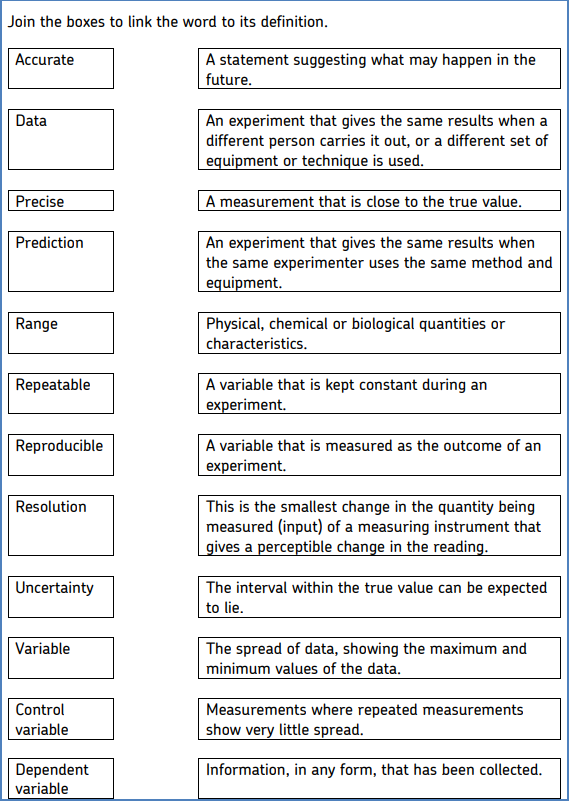 Activity 2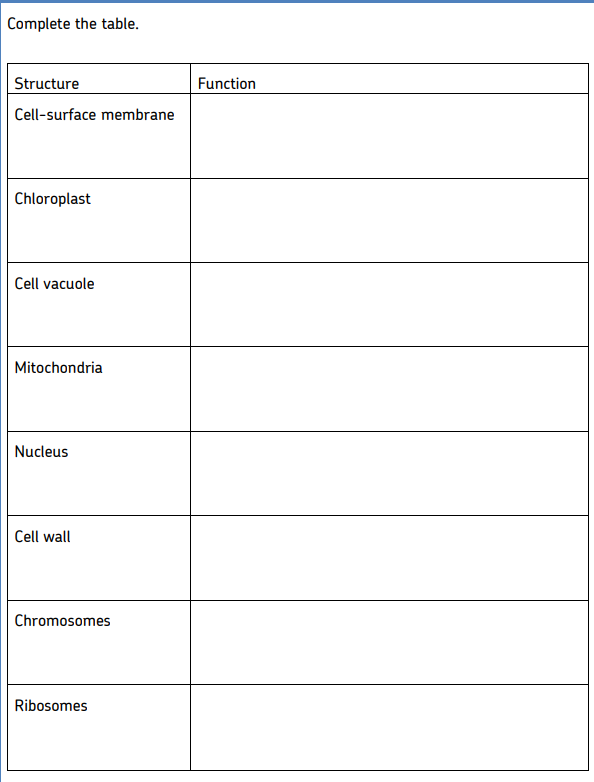 Activity 3Draw the structure of a plant cell and an animal cell. On each cell, add labels showing each of the structures in the table, if they exist.Activity 4Label the organs in the body.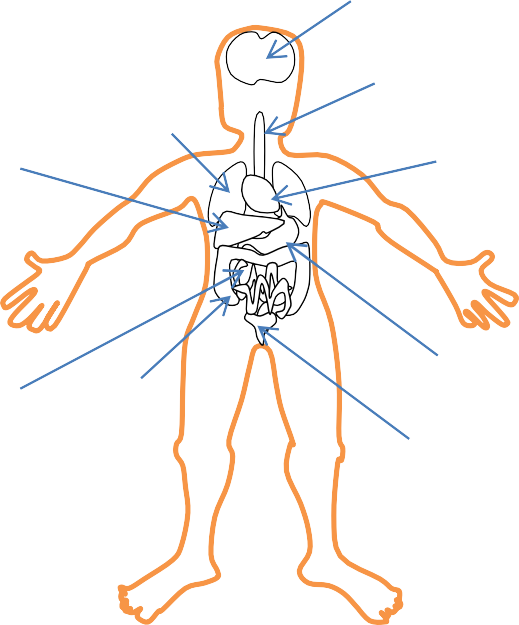 Activity 5Complete the table to show which down the organ that carries out each function.Activity 6Draw a line to match each organ system with the organs it contains.Activity 7Complete the table.Activity 8State the three types of blood vessels that make up the circulatory system.State the name of the space which blood flows in a blood vessel.............................................................................................................................................................................................................................................................................................................Complete the table to compare the relative sizes and structures of the three types of blood vessels. Choose from the options in brackets.Compare the function of arteries and veins.............................................................................................................................................................................................................................................................................................................Activity 9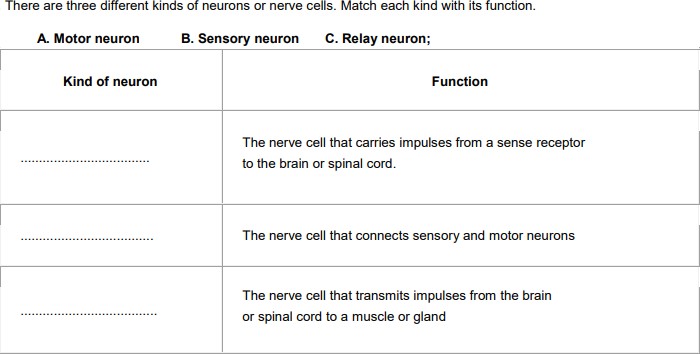 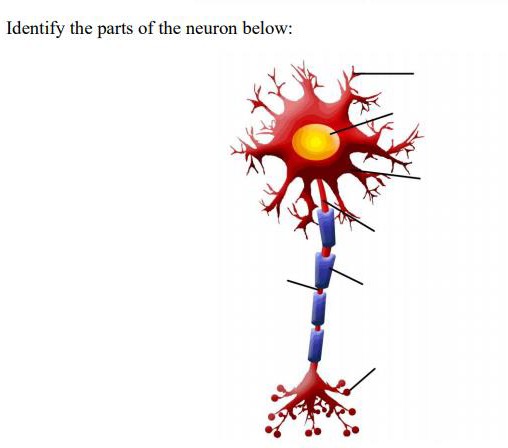 Activity 10Summarise the structure and function of the heart.........................................................................................................................................................................................................................................................................................................................................................................................................................................................................................................................................................................................................................................................................................................................................................................................................................................................................................................................................................................................................................................................................................................................................................................................................................................................................................................................................................................................................................................................................................................................................................................................................................................................................................................................................................................................................................................................................................................................................................................................................................................................................................................................................................................................................................................................................................................................................................................................................................................................................................................................................................................................................................................................................................................................................................................................................................................................................................................................................................................................................................................................................................................................Chemistry sectionActivity 1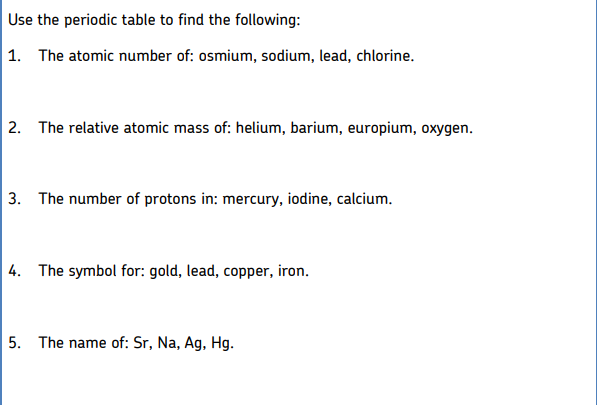 Activity 2Relative atomic mass (Ar)If there are several isotopes of an element, the relative atomic mass will take into account the proportion of atoms in a sample of each isotope. For example, chlorine gas is made up of 75% of chlorine-35 and 25% of chlorine-37. The relative atomic mass of chlorine is therefore the mean atomic mass of the atoms in a sample, and is calculated by:𝐴𝑟 = (75.0/100 × 35) + (25.0/100 × 37) = 26.25 + 9.25 = 35.5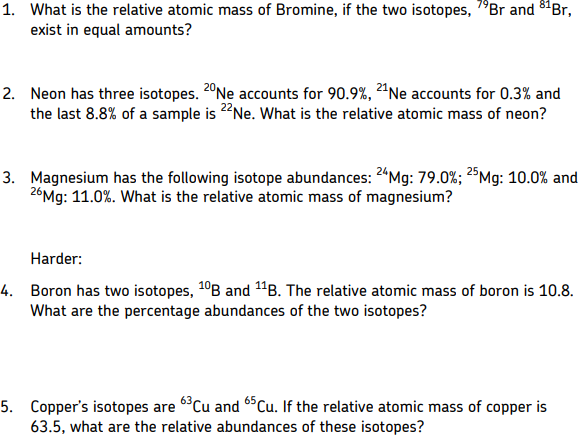 Activity 3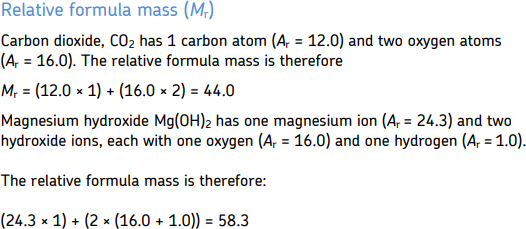 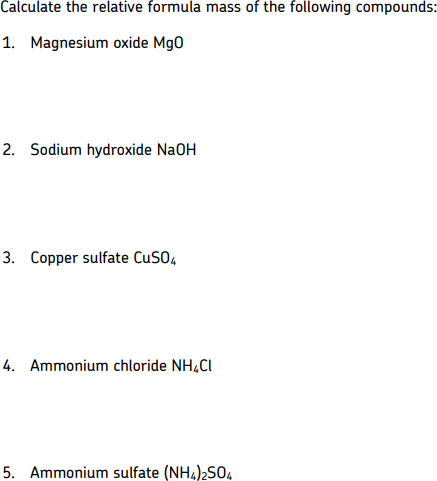 Activity 4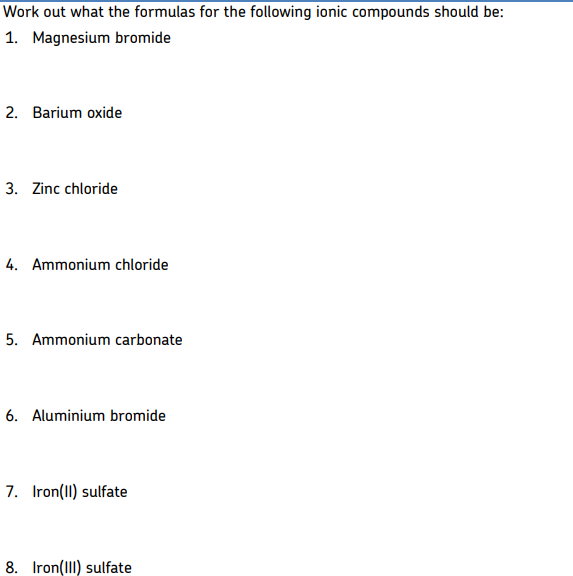 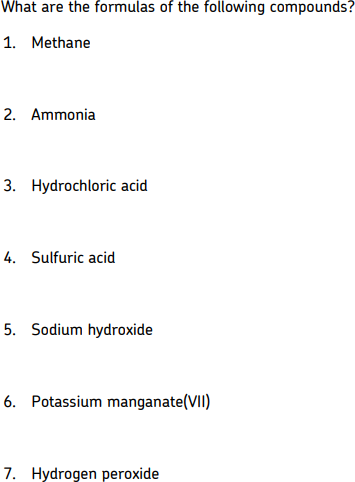 All metals form a positive ion, all non-metals form negative ions. The magnitude of the charge depends on the group number.Draw the ionic bonding for each compound.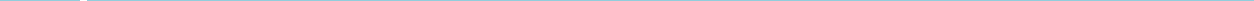 Draw a dot and cross diagram to show how the electrons are arranged in the following small molecules.Activity 8Balance the equations below by adding numbers in front of the formulae – however, you must not change the formulae themselves!Be careful as some may already be balanced.Physics sectionActivity 1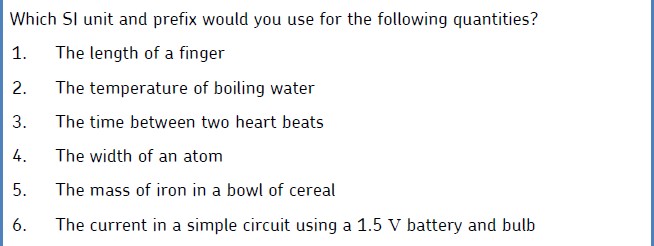 Activity 2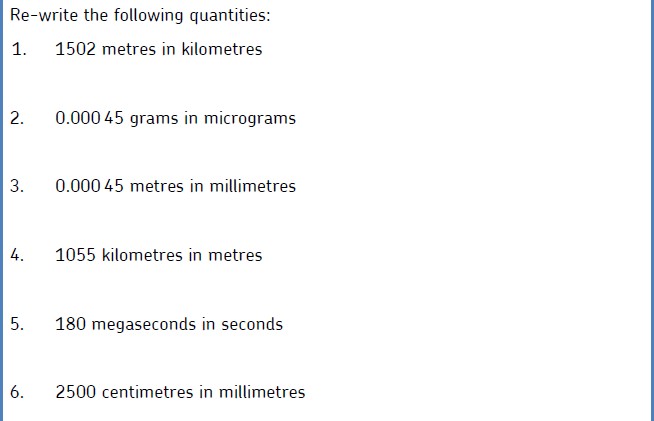 Activity 3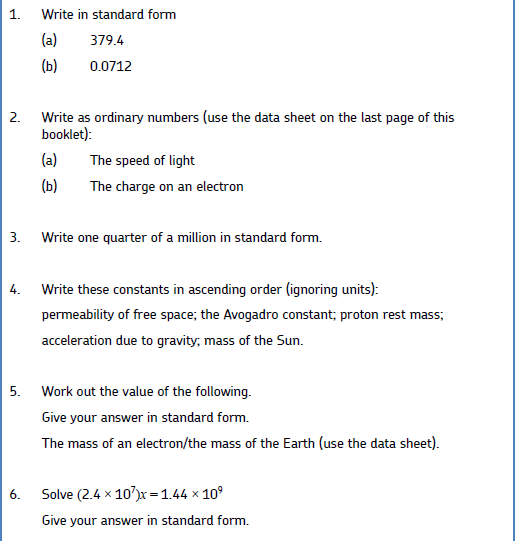 Activity 4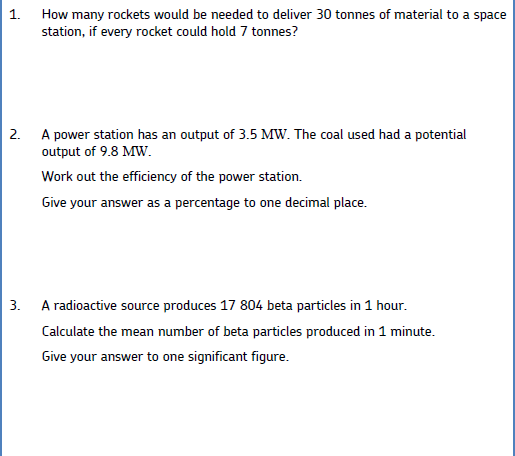 Activity 5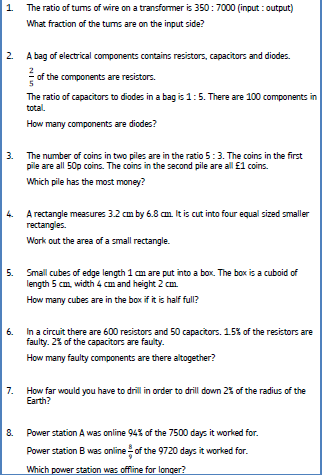 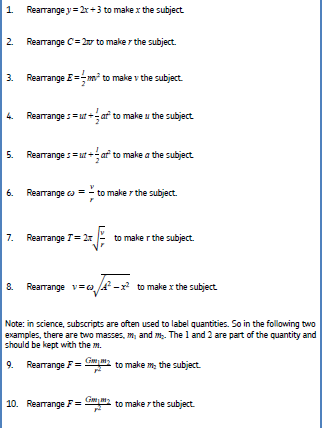 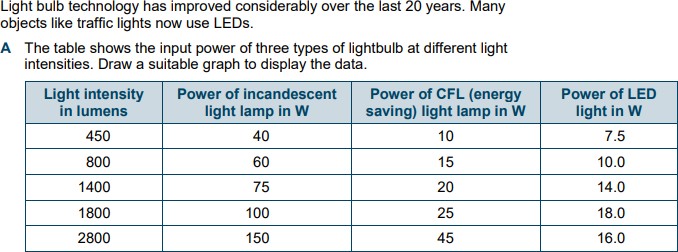 You can use your own graph paper or the space below –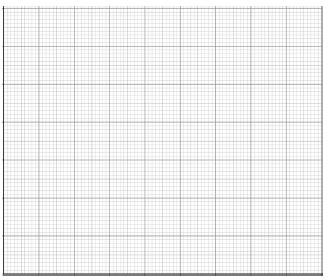 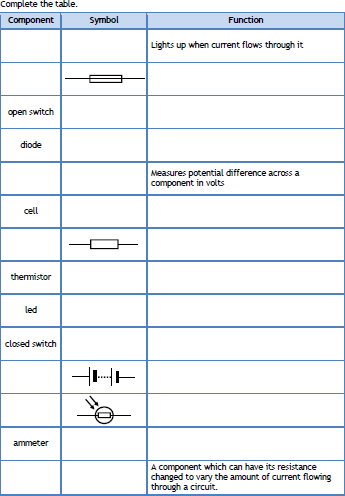 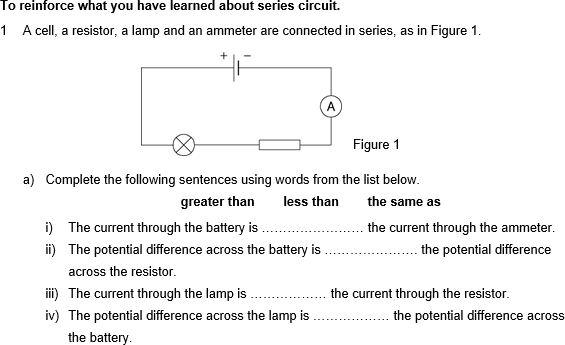 Research TaskAll students need to create a scientific poster on each of the following topics.Cardiovascular diseasesThe Periodic TableElectromagnetic waves and their usesAll posters should be ready for display at the first lesson along with your completed booklets. Poster Guidelines:The dimensions of your poster should be min 90cm x 1m Please visit the following websites to help you with your poster. https://guides.nyu.edu/postershttps://www.youtube.com/watch?v=AwMFhyH7_5gHave a lovely summer!OrganFunctiontakes oxygen into the bloodstreambreaks down (digests) foodmake sperm cellsmake egg cellscontrols the body’s functionsabsorbs nutrients from foodproduce urinesense lightReproductiveears, eyes, nervesDigestivestomach, intestines, pancreasCirculatorykidneys, liver, skinExcretoryovaries, uterus, oviductSensoryheart, arteries, veinsNervoustrachea, lungs, diaphragmRespiratorybrain, spinal cord nervesStructureDescriptionAdaptation for functionRibAlveoliBronchusTracheaLarynxDiaphragmBronchioleBlood VesselSize of lumen(very       narrow/narrow/wide)Thickness of wall(thin/ thick/ very thin)Do they contain valves?(yes / no)ArteriesVeinsCapillarieslithium fluoridesodium fluoridepotassium fluoridelithium chloridesodium chlorideA. Hydrogen gasB. WaterC. Carbon dioxideD. Hydrogen chloridee.g.	2 H	+	O		2 H O2	2	2e.g.	2 H	+	O		2 H O2	2	2e.g.	2 H	+	O		2 H O2	2	2e.g.	2 H	+	O		2 H O2	2	2e.g.	2 H	+	O		2 H O2	2	2e.g.	2 H	+	O		2 H O2	2	21HCl  +	Mg		MgCl2   +	H2HCl  +	Mg		MgCl2   +	H2HCl  +	Mg		MgCl2   +	H2HCl  +	Mg		MgCl2   +	H2HCl  +	Mg		MgCl2   +	H2HCl  +	Mg		MgCl2   +	H22Na	+	O2		Na2ONa	+	O2		Na2ONa	+	O2		Na2ONa	+	O2		Na2ONa	+	O2		Na2ONa	+	O2		Na2O3Si	+	HCl		SiCl4	+	H2Si	+	HCl		SiCl4	+	H2Si	+	HCl		SiCl4	+	H2Si	+	HCl		SiCl4	+	H2Si	+	HCl		SiCl4	+	H2Si	+	HCl		SiCl4	+	H24TiCl4	+	Mg		Ti	+	MgCl2TiCl4	+	Mg		Ti	+	MgCl2TiCl4	+	Mg		Ti	+	MgCl2TiCl4	+	Mg		Ti	+	MgCl2TiCl4	+	Mg		Ti	+	MgCl2TiCl4	+	Mg		Ti	+	MgCl25Al	+	O2		Al2O3Al	+	O2		Al2O3Al	+	O2		Al2O3Al	+	O2		Al2O3Al	+	O2		Al2O3Al	+	O2		Al2O36HCl	+Na2S2O3		S	+	SO2+NaCl+H2O7C6H12O6	+	O2		H2O	+	CO2C6H12O6	+	O2		H2O	+	CO2C6H12O6	+	O2		H2O	+	CO2C6H12O6	+	O2		H2O	+	CO2C6H12O6	+	O2		H2O	+	CO2C6H12O6	+	O2		H2O	+	CO28HNO3	+	NaOH		NaNO3	+	H2OHNO3	+	NaOH		NaNO3	+	H2OHNO3	+	NaOH		NaNO3	+	H2OHNO3	+	NaOH		NaNO3	+	H2OHNO3	+	NaOH		NaNO3	+	H2OHNO3	+	NaOH		NaNO3	+	H2O9K	+	H2O		KOH	+	H210Pb(NO3)2		PbO	+	NO2	+	O211NaOH	+	H3PO4		Na3PO4	+	H2O12Pb(NO3)2	+	AlCl3		PbCl2	+	Al(NO3)3Data SheetQuantitySymbolSymbolValueUnitsspeed of light in vacuo𝑐3.00 × 108m s–1permeability of free spaceμ04π × 10–7H m–1permittivity of free spaceε08.85 × 10–12F m–1magnitude of the charge of electron𝑒1.60 × 10–19Cthe Planck constantℎ6.63 × 10–34J sgravitational constant𝐺6.67 × 10–11N m2 kg–2the Avogadro constant𝑁A6.02 × 1023mol–1electron rest mass𝑚e9.11 × 10–31kgproton rest mass𝑚p1.67(3) × 10–27kgneutron rest mass𝑚n1.67(5) × 10–27kggravitational field strength𝑔9.81N kg–1acceleration due to gravity𝑔9.81m s–2atomic mass unitu1.661 × 10–27kgmass of the Sun1.99 × 1030kgmean radius of the Sunmean radius of the Sun6.96 × 108mmass of the Earth5.98 × 1024kgmean radius of the Earth6.37 × 106m